ONLINE READING AND WRITING LABORATORY FOR CZECH, GERMAN, ITALIAN AND SLOVENIAN AS L2 PROJECT 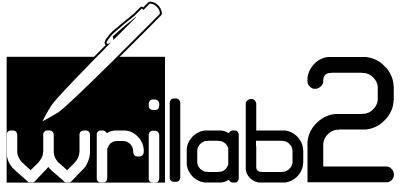 III INTERNATIONAL MEETING9-10 March  2015Venue: Venue: Soba rektorjev, Univerza v Ljubljani, Kongresni trg 12, 1000 LjubljanaMonday 9 March 201510.30 -11.00 Anna PerissuttiAgenda outline, progress report, administrative and financial issues11.00-11.30 Silvia del Longo: Questionnaire's resultsCoffee break 12.00-13.00 Gianluca Baldo Presentation of one Wrilab2 Didactic Unit on MoodleLunch14.00 -18.00 Valerie de LucaPractical lab: adding interactive course material in Moodle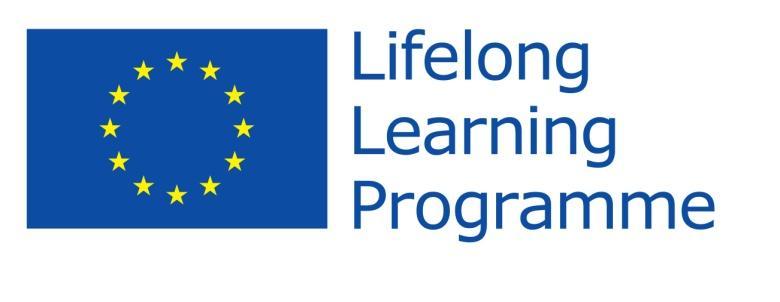 With the support of the LLP of the European UnionTuesday 10 March 2015 8.30-9.30 Silvia del Longo, Anna Perissutti:How to analyse and evaluate L2 argumentative compositions: a possible modelCoffee break10.00-14.00 Practical Lab: Analysing L2 compositions - every language section will try to use the criteria presented to analyse one composition written in the respective L2.With the support of the LLP of the European Union